THEPROBLEMTechnology has changed the way we do business, pursue education, find jobs, and interact with everyone from our family to our doctor to members of Congress. Yet nearly one in five Americans do not use the Internet at all.Disproportionately from low-income and minority communities, these populations risk becoming increasingly isolated from our digital society because they lack access to the Internet and the skills necessary to use it effectively.WHOWEAREEveryoneOn is a national nonprofit working to eliminate the digital divide by making high-speed, low-cost Internet service and computers, as well as free digital literacy courses, accessible to all unconnected Americans.We aim to leverage the democratizing power of the Internet to provide opportunity to all Americans—regardless of age, race, geography, income, or education level.Why don’t people use the Internet? The top reasons are: RELEVANCYDIGITAL LITERACYCOSTAt EveryoneOn, we believe in a holistic solution that addresses all of these causes of the digital divide. But we recognize that cost is the driving factor in why people aren’t online, and that’s what we focus on. We know that if we make the Internet affordable, they will get online.THEOFFERS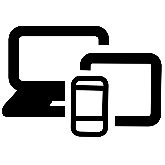 Through partnerships with leading Internet service providers, EveryoneOn is able to offer free or $9.95 per month home Internet service in 48 states. We also work with device refurbishers so individuals and their families can purchase discounted devices, including $150 tablets and $199 laptops.DIGITALLITERACYWe collaborate with libraries and nonprofits to advertise free computer and Internet courses available at over 8,000 training sites across the country. By texting “connect” to 215-45 or visiting our website, users can discover the closest class in their communities.For more information, visit EveryoneOn.org or text “connect” to 215-45 to see what offers are available in your area.